LIGUE SPORT ADAPTE NOUVELLE-AQUITAINE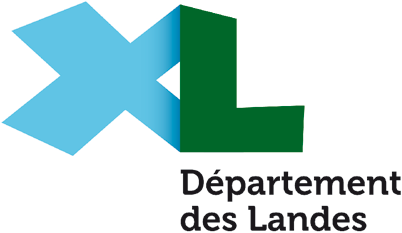 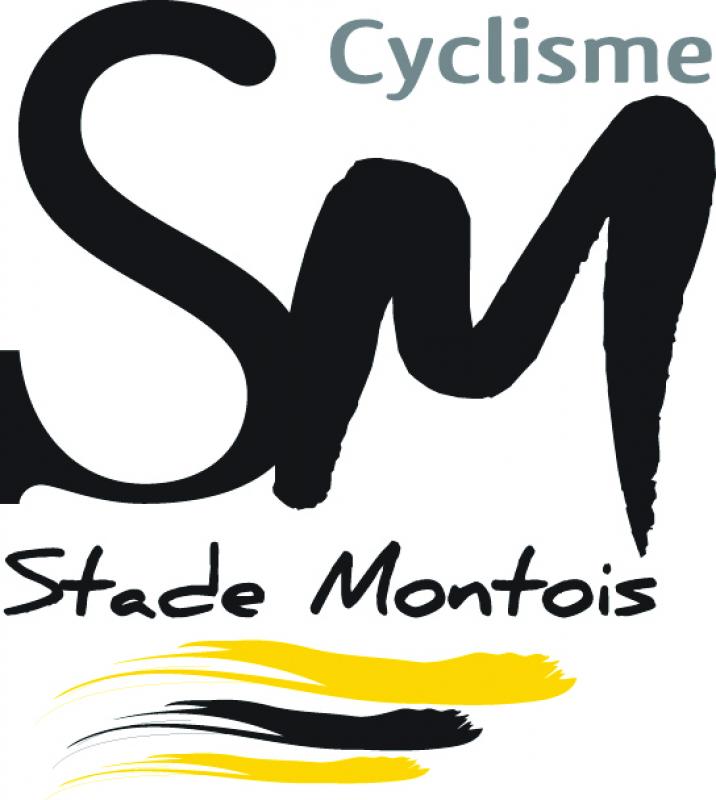 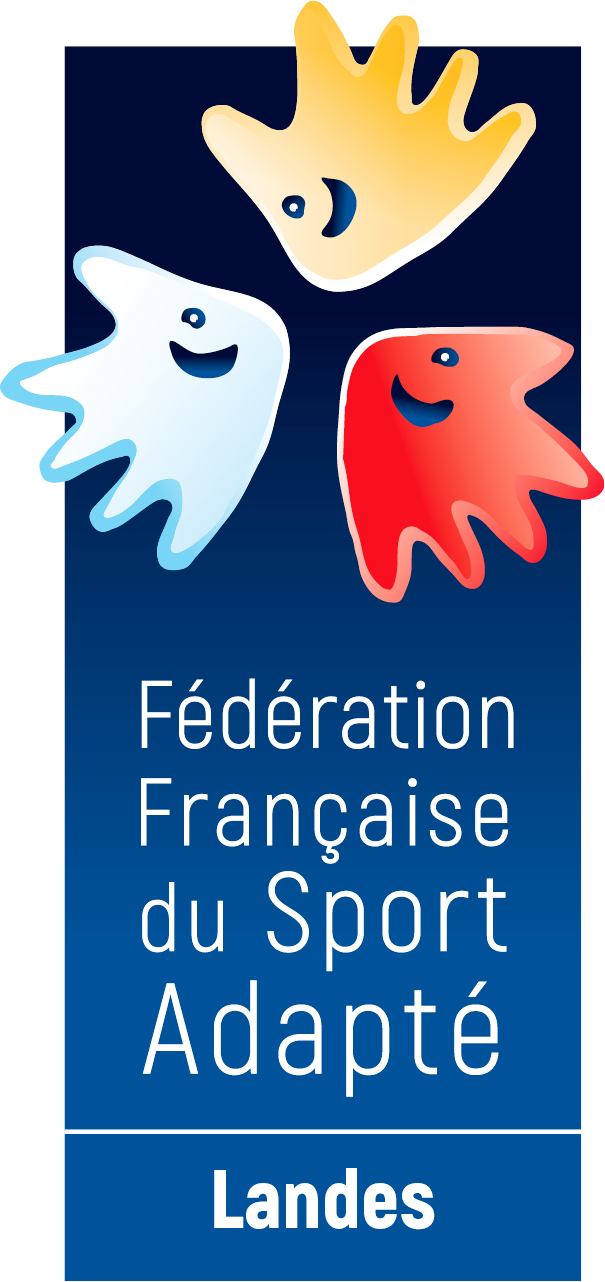 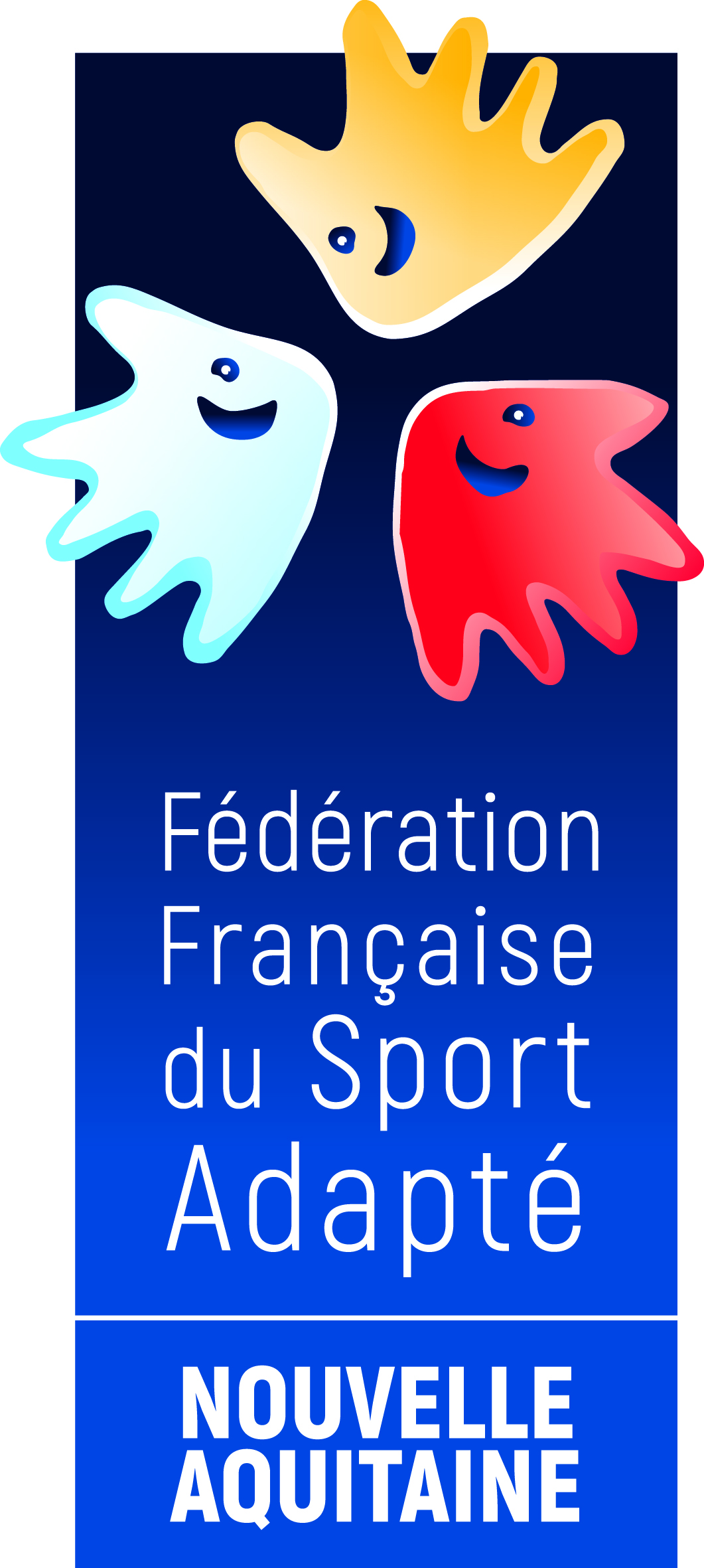 Maison Régionale des sports2 avenue de l’Université 33400 TALENCE Tel : 05 57 22 42 18 E-mail : secretariat@lsana.orgTalence le 08 avril 2022,Mesdames, Messieurs les Responsables des Associations du Sport Adapté,
En partenariat avec le Stade Montois Cyclisme, le Comité Départemental Sport Adapté et le Conseil Départemental des Landes, la Ligue Sport Adapté Nouvelle-Aquitaine organise le :
CHAMPIONNAT DE PARA VTT ADAPTE  
ZONE SUD-OUEST
Toutes catégoriesMERCREDI 04 MAI 2022Chemin de Ménasse40180 SAINT PIERRE DU MONT
PROGRAMME SPORTIF10h00			Accueil des sportifs et vérification des inscriptions10h30 - 12h00		Parcours maniabilité vélo12h00 - 13h30		Repas pris en charge par le SSID 14h00 - 16h00	Contre la Montre AB puis Contre la Montre BC/CD 
CONDITIONS D’INSCRIPTIONS Les Licences 2021/2022 devront être à jour (classification).Equipement obligatoire : VTT, gants et casque. Les inscriptions sont à retourner avant le 27 avril 2022 à secretariat@lsana.org Contact : Jean-Claude RIBERT 06-84-52-47-59	Dans l’attente et au plaisir de vous rencontrer lors de cette journée, recevez, cher(e)s collègues, l’expression de nos sentiments sportifs les plus cordiaux.				Les organisateurs
LIGUE SPORT ADAPTE NOUVELLE-AQUITAINEMaison Régionale des sports2 avenue de l’Université 33400 TALENCE Tel : 05 57 22 42 18 E-mail : secretariat@lsana.orgFICHE D’ENGAGEMENT 
CHAMPIONNAT PARA VTT ZSO – ST PIERRE DU MONT – MERCREDI 08 MAI 2022A renvoyer avant le 27 avril 2022N° d’affiliationet nom de l’AssociationAccompagnateurN° licence FFSATéléphoneNom – PrénomN° Licence Classes 
(AB-BC-CD)Date naissanceSexeAB BC CDAB BC CDAB BC CDAB BC CDAB BC CDAB BC CDAB BC CDAB BC CDAB BC CDAB BC CDAB BC CDAB BC CDAB BC CDAB BC CD